Supplementary Material: Appendix 1Target species of Berlin’s Flora Protection Program with information on the Red List status in Berlin according to Seitz et al. (2018): 1 threatened with extinction; 2 highly endangered; 3 compromised; 0 extinct or disappeared since the last mapping; G danger of unknown extent; R extremely rare; V early warning list; D data insufficient; * safe; and the total number of populations in our study as well as the life form: Hp Herbaceous perennial; Ha Herbaceous annual; Tr Tree; Sh Shrub; DS Dwarf Shrub; Ge Geophyte; Hy Hydrophyte; Ch Chamaephyte; Pp Pseudophanerophyte.Appendix 2We performed a cross L function to check whether the found positive relationships between populations of endangered species and ecosystem types simply relies on spatial relationships between the patches of the respective ecosystem types – independently of patch occupancy by endangered species. This analysis reveals that patches of hybrid ecosystems are not spatially correlated (independence) to patches of remnant ecosystems nor to patches of novel ecosystems (see figure below).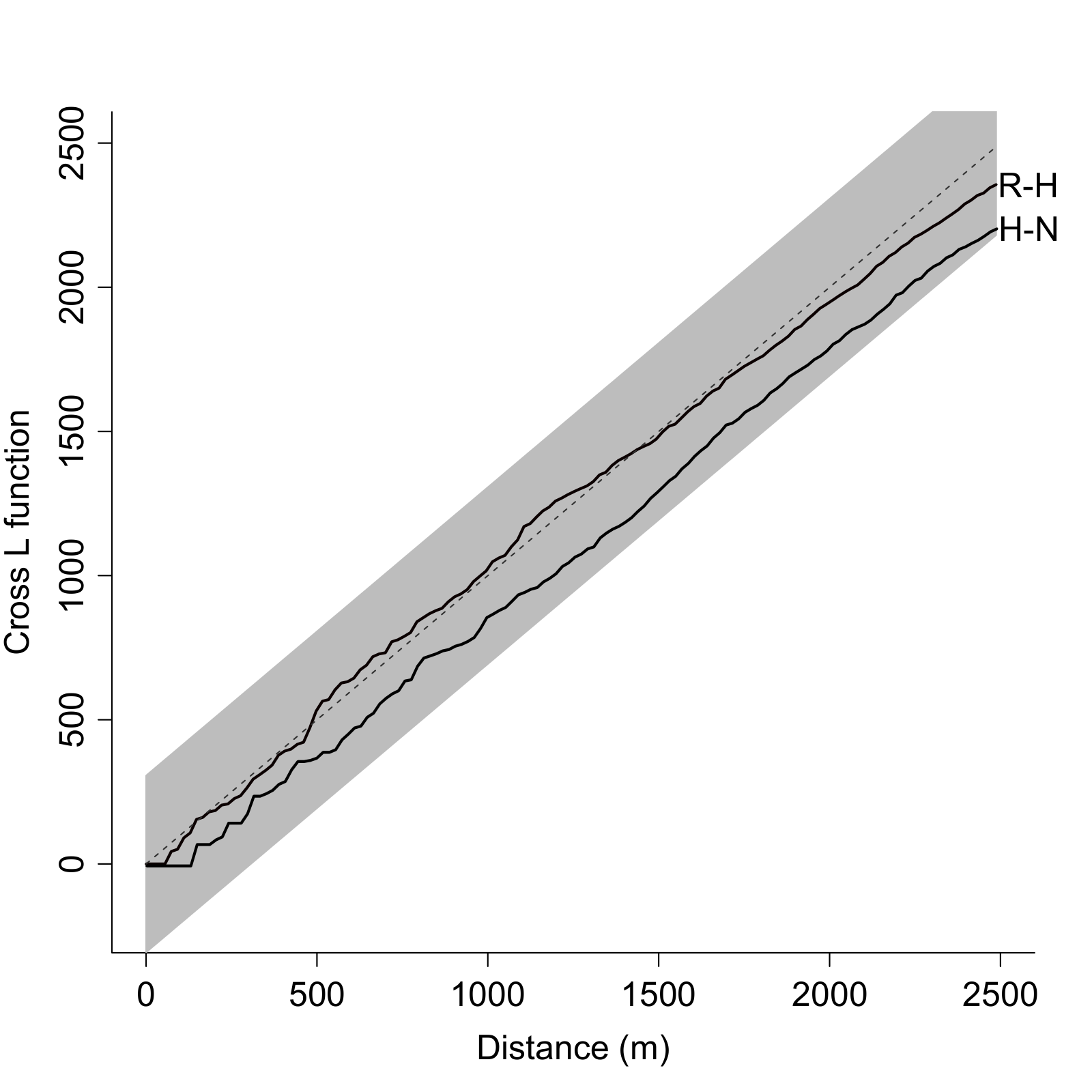 Cross L function showing the missing spatial correlation between hybrid ecosystem patches (n=15,681) and remnant ecosystem patches (n=3,426) (H-R line) and between hybrid ecosystems patches (n=15,681) and novel ecosystem patches (n=60,161) (H-N line). No spatial correlation was found in any case (95% confidence level), as the observed curves of the point processes do not cross outside of the boundaries of the global envelope of the null model (dashed line with grey envelope generated from 19 simulations).SpeciesRed List StatusNumber of PopulationsLife FormAgrimonia procera114HpAira caryophyllea subsp. caryophyllea15HpAjuga reptans15HpAlchemilla monticola12HpAlchemilla plicata03HpAlchemilla subcrenata11HpAlisma lanceolatum12Hy / GeAllium angulosum11GeAlyssum alyssoides15HpAndromeda polifolia18DSAnemone ranunculoides28GeAntennaria dioica01ChAnthericum ramosum21HpAnthyllis vulneraria s. l.117HpArnoseris minima18HpAsperula tinctoria14HpAsplenium trichomanes21HpAstragalus arenarius13HpAstragalus danicus15HpBlysmus compressus12GeBotrychium lunaria126GeBotrychium matricariifolium120GeBotrychium multifidum02GeCannabis sativa s. l.11HaCarex appropinquata221HpCarex cespitosa19HpCarex demissa11HpCarex diandra13HpCarex hartmanii137GeCarex lepidocarpa15HpCarex ligericaV14GeCarex limosa113HpCarex otrubae12HpCarex pseudobrizoides13GeCarex supina110GeCarex viridula subsp. viridula110HpCarlina vulgaris agg.118HpCatabrosa aquatica13HpCentaurea diffusa13HaCentaurium erythraea21HpCentaurium pulchellum19HaChenopodium bonus-henricus01HpChenopodium murale17HaChimaphila umbellata02DSChrysosplenium alternifolium16HpCicuta virosa215HpColchicum autumnale13GeConsolida regalis115HpCorydalis intermedia13GeCrataegus macrocarpa16Sh / TrCrataegus media11Sh / TrCrataegus rhipidophylla s. str.11Tr / ShCrataegus subsphaericea110Sh / TrCuscuta epithymum16HaCuscuta lupuliformis11HaCystopteris fragilis s. str.114HpDactylis polygamaG19HpDactylorhiza incarnata115GeDactylorhiza maculata agg.110GeDactylorhiza majalis s. str.28GeDactylorhiza x aschersoniana16GeDianthus carthusianorum163HpDianthus superbus116HpDrosera intermedia12HpDrosera rotundifolia11HpDryopteris cristata16HpElatine alsinastrum12HaEpilobium obscurum11HpEpipactis palustris11GeEquisetum sylvaticum16GeEquisetum variegatum01DSErigeron droebachiensis01HpEuphorbia palustris15HpEuphrasia nemorosa s. l.01HaEuphrasia stricta116HaFestuca polesica11HpFestuca psammophila131HpFilago minima215HpFilago vulgaris14HpFilipendula vulgaris223HpFragaria viridis111HpGaleobdolon luteumG16ChGaleopsis ladanum01HaGalium pumilum s. str.01HpGenista germanica14DSGenista tinctoria128DSGentiana pneumonanthe18HpGeranium columbinum11HpGeranium sanguineum13HpGypsophila muralis02HaHelianthemum nummularium subsp. obscurum11DSHelictotrichon pratense12HpHepatica nobilis14HpHieracium bauhini subsp. heothinum110HpHieracium caespitosum112HpHieracium fallax subsp. durisetum13HpHieracium maculatum subsp. fictum13HpHieracium maculatum subsp. tinctum16HpHieracium prussicum subsp. trichotum01HpHierochloe hirta subsp. praetermissa15HpHierochloe odorata subsp. odorata13HpHippuris vulgaris08HpHydrocharis morsus-ranae215HyHypericum desetangsii nothosubsp. carinthiacum12HpHypericum maculatum s. str.15HpHypochaeris glabra01HpHypopitys monotropa s. str.14HpImpatiens noli-tangere11HaInula salicina13HpIris sibirica136HpIsolepis setacea14HpJuncus alpinoarticulatus12HpJuncus capitatus01HaJuncus filiformis15GeJuncus subnodulosus23GeJuncus tenageia12HaJuniperus communis subsp. communis132Tr / ShKoeleria glauca124HpLathraea squamaria114GeLeersia oryzoides15HpLotus tenuis15HpLuzula pallescens14HpLychnis viscaria17HpLycopodium annotinum12ChLythrum hyssopifolia02HaMedicago minima29HpMyosotis discolor01HpMyosotis sparsiflora27HpMyosurus minimus113HaNajas marina subsp. intermediaG3HyNajas marina subsp. marina110HaNoccaea caerulescens02HpOenothera parviflora s. str.12HpOrchis militaris110GeOsmunda regalis128GeParnassia palustris13HpPlatanthera bifolia18GePopulus nigraG103TrPotamogeton acutifolius17HaPotamogeton friesii12HyPotamogeton gramineus04HyPotamogeton lucens16HyPotamogeton nodosus13HyPotamogeton obtusifolius15HaPotamogeton perfoliatus12HyPotamogeton pusillusG7HaPotentilla alba117HpPotentilla heptaphylla12HpPrimula veris16HpPulicaria dysenterica01HpPulsatilla pratensis subsp. nigricans15HpPyrola chlorantha12HpPyrola minor11HpRanunculus aquatilis117HaRanunculus circinatus11HaRanunculus lingua115HpRanunculus peltatus subsp. peltatus11HaRanunculus sardous122HpRanunculus trichophyllus s. l.17HaRhinanthus minor132HaRhododendron tomentosum15DSRhynchospora alba17HpRosa caesia s. str.13ShRosa dumalis135ShRosa elliptica14ShRosa marginata01ShRosa pseudoscabriuscula11ShRubus fasciculatiformis11PpRumex aquaticus02HpRumex sanguineus120HpSagina apetala agg.D2HaSagina nodosa18HpSanguisorba minor subsp. minor114HpScabiosa canescens14HpScilla amoenaR4GeScolochloa festucacea02HpScorzonera humilis255HpScorzonera purpurea11HpSelinum dubium115HpSenecio paludosus110HpSerratula tinctoria subsp. tinctoria123HpSilene chlorantha22HpSilene conica121HaSilene noctiflora12HpSilene otites124HpSilene tatarica323HpSparganium natans13HyStipa capillata11HpStipa pennata s. str.12HpStratiotes aloides210HySwertia perennis01HpTaraxacum nordstedtii02HpTephroseris palustris13HpTeucrium scordium subsp. scordium11HpThalictrum minus subsp. minus113HpThelypteris limbosperma12GeTragopogon orientalis01HpTrifolium alpestre21HpTrifolium montanum02HpTulipa sylvestris*6GeUrtica kioviensis111HpUtricularia australis16HyUtricularia minor s. str.11HyUtricularia vulgaris16HyVerbena officinalis116HpVeronica polita28HpVeronica praecox11HpViola hirta13HpViola rupestris115HpViola stagnina02HpVulpia myuros34HpWolffia arrhiza21HyZannichellia palustris13Hy